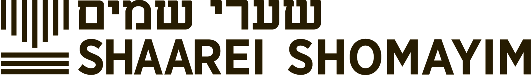 Elul 5782Rabbi Sammy Bergman- rabbibergman@shomayim.orgMachzor Explorations: Tefillot of Rosh HashanahWhy is Rosh Hashanah the Day of Judgement?Rabbi David Abudarham (14th Century Spain), Tefillot of Rosh Hashanahוהטעם שהוקבע לדין בני אדם ביום זה יש אומרי' מפני שמזל תשרי הוא מאזנים וכתי' במאזנים לעלות לומ' שנשקלין מעשיהם של כל אחד ואחד. ושקול זה אינו לפי מנין המצות והעבירות אלא לפי גדלן יש מצוה שמשקלה כנגד כמה עבירות ויש עבירה שמשקלה כנגד כמה מצות והכל תלוי בשקול דעת השם שהוא תמים דעים. אי נמי מפני שבראש השנה נברא אדם הראשון כמו שנפרש לקמן רצה הבורא יתברך להשגיח ולדרוש מעשה כלם ולדון על פי מעשיהם ביום הבריא' הראשונה דין כל אותה שנה. והרמב"ם כתב טעם אחר שלא כמדת הקב"ה מדת בשר ודם, מדת בשר ודם דן את אוהבו בשעת רצונו ודן את אויבו בשעת כעסו והב"ה דן את העולם כלו בשעת רצונו בחדש תשרי שיש בו מועדים ומצות הרבה שופר וכפור וסוכה ולולב בארבעה מינין ועל כן נקרא שביעי שהוא שבע במצות והכי אית' בהגדהThe constellation for the Month of Tishrei is a scale indicating that Hashem is weighing and evaluating our actionsAdam the first was created on Rosh Hashanah and therefore Hashem revisits the deeds of all mankind on the day of the creation of manRambam- Hashem wanted to judge is in the month of His love in which we do many mitzvot and observe many holidays.ושואל במדרש מהו זה שבכל הקרבנות שבפרשת פנחס אומר והקרבתם עולה. ובקרבן ראש השנה אומר ועשיתם עולה ומשיב סימן יפה הוא שאם האדם עושה תשובה בראש השנה מעלה עליו הקב"ה כאלו עכשיו נעשה בעולם שכל אדם החוזר בתשובה דומה הוא כבריה חדשה והשם קורא לו שם חדש.When commanding the musaf sacrifice of Rosh Hashanah the Torah uses the phrase “and you shall make an Olah”, for if a person repents on Rosh Hashanah, Hashem considers it as if he was just created for anyone who returns through Teshuvah is seen as a new creation.The Choreography of Prayer on Rosh HashanahRabbi Yaakov Moelin (14th Century Germany), Tefillot of Rosh Hashanahבר"ה מתחיל המלך היושב. ואמר מהר"י סג"ל יתחיל בחשאי וילך וירים קולו במתון כדי שישמע במורא ובאימהOn Rosh Hashanah, the Cantor for Shacharit begins from “the King who sits”. The Maharil said he should begin quietly and gradually raise his voice so it is heard with fear and aweRabbi Mordechai Yoffe (16th Century Prague), Laws of Rosh Hashanah 582ומתחיל המלך יושב וכו', ואומרים יושב בלא ה"א, שפירושו שהוא יושב עתה על כסא דין, אבל בה"א המלך היושב, פירושו הרגיל לישב אף על פי שאינו יושב עתהThe Chazzan should pronounce the word “Yosheiv” (without the ה') which connotes that He sits now on the throne of judgement (as opposed to a general descriptor of Hashem as Judge).Rabbi Mordechai Yoffe (16th Century Prague), Laws of Rosh Hashanah 582נוהגין להתפלל בראש השנה ויום כיפורו בכריעה, וכן הוא ראוי מפני שאנו תלויין עכשיו בדין, לפיכך נכון להתפלל באימה וביראה יותר מבשאר ימות השנה, אבלז צריכין לזקוף בסוף כל ברכה וברכהThe Custom is to bow while praying on Rosh Hashanah and Yom Kippur because we are then hanging in judgement. We therefore should pray with more fear and awe than the rest of the year.אף על פי שכל השנה מתפללין הצבור בלחש כדי שלא להטעות אחד את חבירו, בראש השנה ויום כיפור מתפלליןכ בקול(י) רם, מפני שיוכלו להתפלל יותר בכוונה, ולהטעות לא חיישינן כיון שמצויים לפני כולם מחזורים וסידוריםWe daven on Rosh Hashanah aloud because it helps to increase our concentration.